 ҠАРАР                                                                    ПОСТАНОВЛЕНИЕ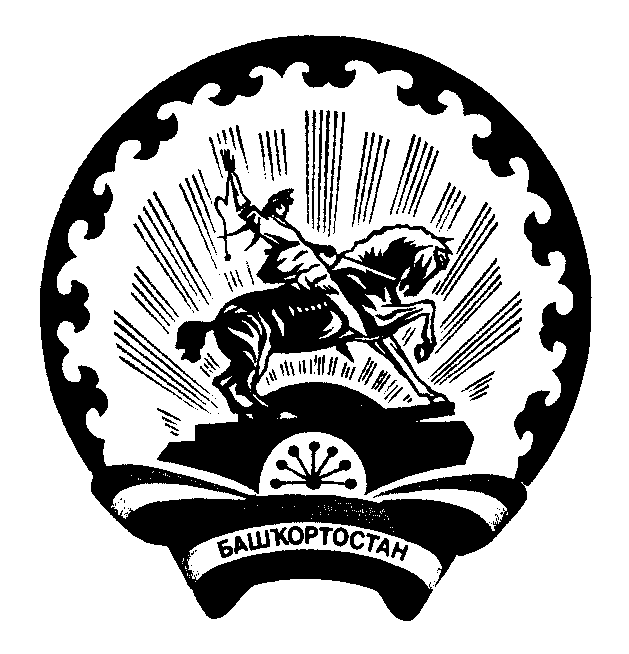 11 январь 2021 йыл                        № 2                 11  января  2021 года                        Об изменении адреса В соответствии Федеральными законами «О федеральной информационной адресной системе и о внесении изменений в Федеральный закон «Об общих принципах организации местного самоуправления в Российской Федерации» от 28.12.2013 № 443, постановлением Правительства Российской Федерации «Об утверждении Правил присвоения, изменения и аннулирования адресов» от 19.11.2014г. №1221,  в связи с упорядочиванием адресной системы сельского поселения Баимовский сельсовет,ПОСТАНОВЛЯЮ:Изменить адрес земельного участка, с кадастровым номером 02:01:042304:26 «Республика Башкортостан, р-н. Абзелиловский, с/с. Баимовский, с. Баимово, ул. Партизанская»  и считать его: ««Республика Башкортостан, р-н. Абзелиловский, с/с. Баимовский, с. Баимово, ул. Партизанская,  дом 4».Настоящее постановление вступает в силу со дня его подписания.Контроль за исполнением настоящего Постановления оставляю за собой.Глава администрации сельского поселения
Баимовский сельсовет муниципального района
Абзелиловский район Республики Башкортостан: ______________ Фатхуллин Д.З. 